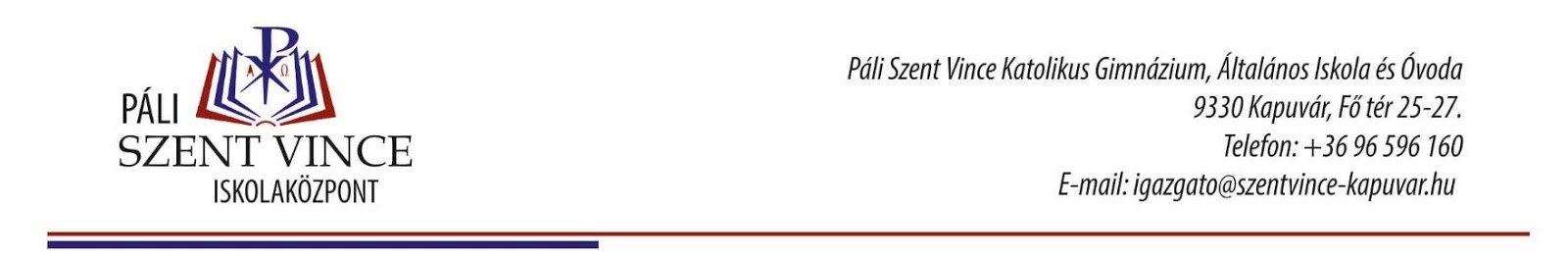 Óvodai felvételi és előjegyzési lapKérjük, hogy a beiratkozásra hozza magával:A kitöltött és aláírt felvételi lapotA gyermek születési anyakönyvi kivonatátA gyermek TAJ kártyájátA gyermek lakcím kártyáját és személyi igazolványát!Kelt: Kapuvár, 2022.                                                                                                                                                                                  ….….….……………………………………………………							                          Szülő aláírásaA gyermek neve:A gyermek születési helye és ideje:Lakcíme:Állampolgársága:TAJ száma:Anyja neve:Anyja születési neve:Apja/gondviselő neve:Telefonszám, amelyen a szülő elérhető:Email cím, amelyen a szülő elérhető:A gyerekkel kapcsolatos fontos közlendő (betegség, érzékenység, allergia, SNI, BTMN stb.)A gyermek otthonról, bölcsődéből vagy másik óvodából érkezik: 